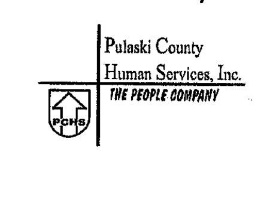 PULASKI COUNTY HUMAN SERVICES, INCConsolidated Civil Rights Complaint Form  Pulaski County Human Services, Inc is responsible for ensuring proper implementation of several civil rights laws and programs, including Title VI of the Civil Rights Act of 1964, the Americans with Disabilities Act of 1990 (ADA), the Disadvantaged Business Enterprise (DBE) program, and the External Equal Employment Opportunity (EEO) program.In the complaint investigation process, we analyze the complainant's allegations for possible deficiencies by our transit provider. If deficiencies are identified, they are presented to the transit provider and assistance is offered to correct the inadequacies within a predetermined timeframe.Please mail or submit your completed form to:Pulaski County Human Services, Inc.Margarita Mendiola, Associate Director115 W Pearl St. PO Box 32Winamac, In 46996If you have questions about how to prepare a complaint, you may contact us at 1-574-946-6500. More information about transit-related civil rights requirements may be found on the FTA’s website at www.fta.dot.gov.Important: We cannot accept your complaint without a signature, so please sign on the last page of the form after printing out. DOUBLE CLICK EACH TEXT BOX TO ENTER TEXT.Section II believe that I have been (or someone else has been) discriminated against based on:Race / Color / National Origin	DisabilitySex, GenderOther (specify)I believe that a public transit provider has failed to comply with the following program requirements:Disadvantaged Business Enterprise Equal Employment Opportunity Title VIAmericans with Disabilities Act (ADA)	    Other(specify)Section IIName:Street Address:City:		State:Zip Code:Telephone Numbers:Home:Cell:E-Mail Address:Accessible format requirements:Large Print Not Applicable OtherSection IIIAre you filing this complaint on your own behalf?Yes                  No	[If you answered “yes” to this question, go to Section IV.]If not, please supply the name and relationship of the person for whom you are complaining:Please explain why you have filed for a third party:Please confirm that you have obtained the permission of the aggrieved party if you are filing on behalf of a third party:Yes	                  No	Section IVHave you previously filed a civil rights complaint with our agency?If yes, what was the date?Yes	NoHave you filed this complaint with any of the following agencies?Transit Provider	Department of TransportationDepartment of Justice	Equal Employment Opportunity CommissionOtherIf yes, please attach a copy of any response you received to your previous complaint.Have you filed a lawsuit regarding this complaint?Yes	NoIf yes, please provide the case number and attach any related material.Section VName of public transit provider complaint is against:Contact person   	TitleTelephone numberSection VIMay we release your identity and a copy of your complaint to the transit provider? Yes                 No Note: We may be unable to investigate your allegations without permission to releaseyour identity and complaint.Please sign here:	 	 Date:Note: We cannot accept your complaint without a signature.